LEMBAR HASIL PENILAIAN SEJAWAT SEBIDANG ATAU PEER REVIEWKARYA ILMIAH: JURNAL ILMIAH*Kategori Publikasi Jurnal Ilmiah :	                Jurnal Ilmiah Internasional/Internasional Bereputasi**(beri √ pada kategori yang tepat)		                Jurnal Ilmiah Nasional Terakreditasi SINTAJurnal Ilmiah Nasional/Nasional Terindeks di DOAJ, CABI, COPERNICUS***Hasil Penilaian Peer Review :Yogyakarta, 24 April 2022Reviewer 1/2 *Nama		: Isana Arum Primasari    NIP/NIY.		: 60960138Bidang Ilmu	: ErgonomiJabatan Akademik	: LektorUnit Kerja		: Universitas Ahmad Dahlan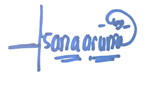 Judul karya ilmiah (artikel):Analysis of Situational Awareness for Online Taxi Bike Driver in Yogyakarta Using QUASA AnalysisJumlah Penulis:2 OrangNama Penulis:Hapsoro Agung JatmikoStatus Pengusul:Penulis Tunggal/Penulis pertama/Penulis ke 2/Penulis korespodensiIdentitas Jurnal Ilmiah:a. Nama Jurnal                 : Jurnal Ilmiah Teknik Industri (JITI)b. No ISSN                         : 1412-6869 (Print) / 2460-4038 (online)c. Vol, No, Bulan, Tahun : Vol. 19, No. 1, 2020d. Penerbit                        : Universitas Muhammadiyah Surakartae. DOI artikel (jika ada)   : 10.23917/jti.v19i1.10402f.  Alamat web jurnal       : https://journals.ums.ac.id/index.php/jiti/indexg. Terindeks Scimagojr/Thomson Reuter ISI Knowledge atau di SCOPUS**Komponen yang dinilaiNilai Maksimal Jurnal Ilmiah (isikan di kolom yang sesuai)Nilai Maksimal Jurnal Ilmiah (isikan di kolom yang sesuai)Nilai Maksimal Jurnal Ilmiah (isikan di kolom yang sesuai)Nilai Maksimal Jurnal Ilmiah (isikan di kolom yang sesuai)Nilai Maksimal Jurnal Ilmiah (isikan di kolom yang sesuai)Nilai Akhir Yang DiperolehKomponen yang dinilaiInternasional BereputasiInternasionalNasionalTerakreditasiNasional Tidak TerakreditasiNasional Terindeks DOAJ dllNilai Akhir Yang DiperolehKelengkapan unsur isi artikel (10%)32,9Ruang lingkup dan kedalaman pembahasan (30%)98,5Kecukupan dan kemutakhiran data/informasi dan metodologi (30%)98,7Kelengkapan unsur dan kualitas terbitan/jurnal (30%)98,9Total = (100%)3029Nilai Pengusul29Komentar Peer ReviewTentang kelengkapan dan kesesuaian unsur:Paper ditulis dengan rapi menggunakan Bahasa Ingris yang baik sesuai dengan struktur artikel standar sebagaimana instruksi yang diminta pengelola jurnal.  Abstrak diuraikan dengan jelas sehingga memberikan gambaran tentang inti dari tulisan. Pustaka yang digunakan cukup memadai dan tersitasi dengan baik. Terdapat benang merah antara topik – latar belakang – tujuan – metodologi – hasil dan pembahasan – simpulan – Pustaka acuan.Tentang ruang lingkup & kedalaman pembahasan:Tulisan dengan judul Analysis of Situational Awareness for Online Taxi BikevDriver in Yogyakarta Using QUASA Analysis telah dilakukan sesuai dengan ruang lingkup dalam metode QUASA. Pemilihan responden pada pengumpulan data demografi dan pemberian kuesioner QUASA, dilakukan dengan tepat yaitu para pengemudi taksi online khusus di Yogyakarta. Kontribusi hasil penelitian terhadap awareness pengemudi taxi online terlihat pada perbandingan nilai akurasi aktual dan akurasi yang dirasakan saat pengemudi menggunakan GPS maupun non GPS. Pembahsan dilakukan dengan baik namun belum menampilkan keterkaitan Pustaka dengan hasil yang diperoleh.Kecukupan dan kemutakhiran data serta metodologi:Penelitian ini telah memilih sasaran responden yang tepat yaitu pengemudi taxi online di Yogyakarta. Metodologi yang dilakukan sesuai dengan metode QUASA, yang menggabungkan metode probing dalam proses situational awareness dengan metode self-rated. Pengujian data telah dilakukan dengan cara melakukan kalibrasi Situational Awareness pada ke dua simuasi model yan diujikan. Hasil penelitian tertulis dengan lengkap dan jelas di dalam kesimpulan.Kelengkapan unsur kualitas penerbit:Jurnal Ilmiah Teknik Industri (JITI) diakreditasi oleh Direktorat Jenderal Penguatan Penelitian dan Pengembangan, Kementerian Riset, Teknologi, & Pendidikan Tinggi, dengan SK No. 21/E/KPT/2018, pada jenjang S2 Sinta (Vol. 16 (2017) ) - Vol.19 (2020)). Akreditasi pada jenjang S2 Sinta dilanjutkan dengan SK: No.200/M/KPT/2020 (Vol. 19 (2020) - Vol. 23 (2024)). JITI diterbitkan oleh Universitas Muhammadiyah Surakarta(UMS) secara berkala dan rutin setiap bulan Juni dan Desember sejak tahun 2002 dipublikasikan secara printed dengan ISSN 1412-6869 dan online ISSN 2460-4038. Tulisan ini dapat diakses dengan baik pada laman  https://journals.ums.ac.id/index.php/jiti/index ,  doi:10.23917/jiti.v19i1.10402.Indikasi plagiasi:  Hasil uji similarity memberikan nilai …….. dan merupakan akumulasi dari kesamaan-kesamaan 1%-2% dan setelah ditelaah berasal dari kalimat yang tidak substansial merupakan pemikiran dasar, tapi lebih pada kalimat baku. Judul jurnal dan header juga ikut terjaring, yang berkontribusi pada peningkatan 2%.Kesesuaian bidang ilmu:Tulisan sangat sesuai dengan bidang ilmu penulis ke dua, dan juga sejalan dengan riset yang selama ini ditekuni yaitu riset bidang keilmuan Ergonomi dan Desain produk.Tentang kelengkapan dan kesesuaian unsur:Paper ditulis dengan rapi menggunakan Bahasa Ingris yang baik sesuai dengan struktur artikel standar sebagaimana instruksi yang diminta pengelola jurnal.  Abstrak diuraikan dengan jelas sehingga memberikan gambaran tentang inti dari tulisan. Pustaka yang digunakan cukup memadai dan tersitasi dengan baik. Terdapat benang merah antara topik – latar belakang – tujuan – metodologi – hasil dan pembahasan – simpulan – Pustaka acuan.Tentang ruang lingkup & kedalaman pembahasan:Tulisan dengan judul Analysis of Situational Awareness for Online Taxi BikevDriver in Yogyakarta Using QUASA Analysis telah dilakukan sesuai dengan ruang lingkup dalam metode QUASA. Pemilihan responden pada pengumpulan data demografi dan pemberian kuesioner QUASA, dilakukan dengan tepat yaitu para pengemudi taksi online khusus di Yogyakarta. Kontribusi hasil penelitian terhadap awareness pengemudi taxi online terlihat pada perbandingan nilai akurasi aktual dan akurasi yang dirasakan saat pengemudi menggunakan GPS maupun non GPS. Pembahsan dilakukan dengan baik namun belum menampilkan keterkaitan Pustaka dengan hasil yang diperoleh.Kecukupan dan kemutakhiran data serta metodologi:Penelitian ini telah memilih sasaran responden yang tepat yaitu pengemudi taxi online di Yogyakarta. Metodologi yang dilakukan sesuai dengan metode QUASA, yang menggabungkan metode probing dalam proses situational awareness dengan metode self-rated. Pengujian data telah dilakukan dengan cara melakukan kalibrasi Situational Awareness pada ke dua simuasi model yan diujikan. Hasil penelitian tertulis dengan lengkap dan jelas di dalam kesimpulan.Kelengkapan unsur kualitas penerbit:Jurnal Ilmiah Teknik Industri (JITI) diakreditasi oleh Direktorat Jenderal Penguatan Penelitian dan Pengembangan, Kementerian Riset, Teknologi, & Pendidikan Tinggi, dengan SK No. 21/E/KPT/2018, pada jenjang S2 Sinta (Vol. 16 (2017) ) - Vol.19 (2020)). Akreditasi pada jenjang S2 Sinta dilanjutkan dengan SK: No.200/M/KPT/2020 (Vol. 19 (2020) - Vol. 23 (2024)). JITI diterbitkan oleh Universitas Muhammadiyah Surakarta(UMS) secara berkala dan rutin setiap bulan Juni dan Desember sejak tahun 2002 dipublikasikan secara printed dengan ISSN 1412-6869 dan online ISSN 2460-4038. Tulisan ini dapat diakses dengan baik pada laman  https://journals.ums.ac.id/index.php/jiti/index ,  doi:10.23917/jiti.v19i1.10402.Indikasi plagiasi:  Hasil uji similarity memberikan nilai …….. dan merupakan akumulasi dari kesamaan-kesamaan 1%-2% dan setelah ditelaah berasal dari kalimat yang tidak substansial merupakan pemikiran dasar, tapi lebih pada kalimat baku. Judul jurnal dan header juga ikut terjaring, yang berkontribusi pada peningkatan 2%.Kesesuaian bidang ilmu:Tulisan sangat sesuai dengan bidang ilmu penulis ke dua, dan juga sejalan dengan riset yang selama ini ditekuni yaitu riset bidang keilmuan Ergonomi dan Desain produk.Tentang kelengkapan dan kesesuaian unsur:Paper ditulis dengan rapi menggunakan Bahasa Ingris yang baik sesuai dengan struktur artikel standar sebagaimana instruksi yang diminta pengelola jurnal.  Abstrak diuraikan dengan jelas sehingga memberikan gambaran tentang inti dari tulisan. Pustaka yang digunakan cukup memadai dan tersitasi dengan baik. Terdapat benang merah antara topik – latar belakang – tujuan – metodologi – hasil dan pembahasan – simpulan – Pustaka acuan.Tentang ruang lingkup & kedalaman pembahasan:Tulisan dengan judul Analysis of Situational Awareness for Online Taxi BikevDriver in Yogyakarta Using QUASA Analysis telah dilakukan sesuai dengan ruang lingkup dalam metode QUASA. Pemilihan responden pada pengumpulan data demografi dan pemberian kuesioner QUASA, dilakukan dengan tepat yaitu para pengemudi taksi online khusus di Yogyakarta. Kontribusi hasil penelitian terhadap awareness pengemudi taxi online terlihat pada perbandingan nilai akurasi aktual dan akurasi yang dirasakan saat pengemudi menggunakan GPS maupun non GPS. Pembahsan dilakukan dengan baik namun belum menampilkan keterkaitan Pustaka dengan hasil yang diperoleh.Kecukupan dan kemutakhiran data serta metodologi:Penelitian ini telah memilih sasaran responden yang tepat yaitu pengemudi taxi online di Yogyakarta. Metodologi yang dilakukan sesuai dengan metode QUASA, yang menggabungkan metode probing dalam proses situational awareness dengan metode self-rated. Pengujian data telah dilakukan dengan cara melakukan kalibrasi Situational Awareness pada ke dua simuasi model yan diujikan. Hasil penelitian tertulis dengan lengkap dan jelas di dalam kesimpulan.Kelengkapan unsur kualitas penerbit:Jurnal Ilmiah Teknik Industri (JITI) diakreditasi oleh Direktorat Jenderal Penguatan Penelitian dan Pengembangan, Kementerian Riset, Teknologi, & Pendidikan Tinggi, dengan SK No. 21/E/KPT/2018, pada jenjang S2 Sinta (Vol. 16 (2017) ) - Vol.19 (2020)). Akreditasi pada jenjang S2 Sinta dilanjutkan dengan SK: No.200/M/KPT/2020 (Vol. 19 (2020) - Vol. 23 (2024)). JITI diterbitkan oleh Universitas Muhammadiyah Surakarta(UMS) secara berkala dan rutin setiap bulan Juni dan Desember sejak tahun 2002 dipublikasikan secara printed dengan ISSN 1412-6869 dan online ISSN 2460-4038. Tulisan ini dapat diakses dengan baik pada laman  https://journals.ums.ac.id/index.php/jiti/index ,  doi:10.23917/jiti.v19i1.10402.Indikasi plagiasi:  Hasil uji similarity memberikan nilai …….. dan merupakan akumulasi dari kesamaan-kesamaan 1%-2% dan setelah ditelaah berasal dari kalimat yang tidak substansial merupakan pemikiran dasar, tapi lebih pada kalimat baku. Judul jurnal dan header juga ikut terjaring, yang berkontribusi pada peningkatan 2%.Kesesuaian bidang ilmu:Tulisan sangat sesuai dengan bidang ilmu penulis ke dua, dan juga sejalan dengan riset yang selama ini ditekuni yaitu riset bidang keilmuan Ergonomi dan Desain produk.Tentang kelengkapan dan kesesuaian unsur:Paper ditulis dengan rapi menggunakan Bahasa Ingris yang baik sesuai dengan struktur artikel standar sebagaimana instruksi yang diminta pengelola jurnal.  Abstrak diuraikan dengan jelas sehingga memberikan gambaran tentang inti dari tulisan. Pustaka yang digunakan cukup memadai dan tersitasi dengan baik. Terdapat benang merah antara topik – latar belakang – tujuan – metodologi – hasil dan pembahasan – simpulan – Pustaka acuan.Tentang ruang lingkup & kedalaman pembahasan:Tulisan dengan judul Analysis of Situational Awareness for Online Taxi BikevDriver in Yogyakarta Using QUASA Analysis telah dilakukan sesuai dengan ruang lingkup dalam metode QUASA. Pemilihan responden pada pengumpulan data demografi dan pemberian kuesioner QUASA, dilakukan dengan tepat yaitu para pengemudi taksi online khusus di Yogyakarta. Kontribusi hasil penelitian terhadap awareness pengemudi taxi online terlihat pada perbandingan nilai akurasi aktual dan akurasi yang dirasakan saat pengemudi menggunakan GPS maupun non GPS. Pembahsan dilakukan dengan baik namun belum menampilkan keterkaitan Pustaka dengan hasil yang diperoleh.Kecukupan dan kemutakhiran data serta metodologi:Penelitian ini telah memilih sasaran responden yang tepat yaitu pengemudi taxi online di Yogyakarta. Metodologi yang dilakukan sesuai dengan metode QUASA, yang menggabungkan metode probing dalam proses situational awareness dengan metode self-rated. Pengujian data telah dilakukan dengan cara melakukan kalibrasi Situational Awareness pada ke dua simuasi model yan diujikan. Hasil penelitian tertulis dengan lengkap dan jelas di dalam kesimpulan.Kelengkapan unsur kualitas penerbit:Jurnal Ilmiah Teknik Industri (JITI) diakreditasi oleh Direktorat Jenderal Penguatan Penelitian dan Pengembangan, Kementerian Riset, Teknologi, & Pendidikan Tinggi, dengan SK No. 21/E/KPT/2018, pada jenjang S2 Sinta (Vol. 16 (2017) ) - Vol.19 (2020)). Akreditasi pada jenjang S2 Sinta dilanjutkan dengan SK: No.200/M/KPT/2020 (Vol. 19 (2020) - Vol. 23 (2024)). JITI diterbitkan oleh Universitas Muhammadiyah Surakarta(UMS) secara berkala dan rutin setiap bulan Juni dan Desember sejak tahun 2002 dipublikasikan secara printed dengan ISSN 1412-6869 dan online ISSN 2460-4038. Tulisan ini dapat diakses dengan baik pada laman  https://journals.ums.ac.id/index.php/jiti/index ,  doi:10.23917/jiti.v19i1.10402.Indikasi plagiasi:  Hasil uji similarity memberikan nilai …….. dan merupakan akumulasi dari kesamaan-kesamaan 1%-2% dan setelah ditelaah berasal dari kalimat yang tidak substansial merupakan pemikiran dasar, tapi lebih pada kalimat baku. Judul jurnal dan header juga ikut terjaring, yang berkontribusi pada peningkatan 2%.Kesesuaian bidang ilmu:Tulisan sangat sesuai dengan bidang ilmu penulis ke dua, dan juga sejalan dengan riset yang selama ini ditekuni yaitu riset bidang keilmuan Ergonomi dan Desain produk.Tentang kelengkapan dan kesesuaian unsur:Paper ditulis dengan rapi menggunakan Bahasa Ingris yang baik sesuai dengan struktur artikel standar sebagaimana instruksi yang diminta pengelola jurnal.  Abstrak diuraikan dengan jelas sehingga memberikan gambaran tentang inti dari tulisan. Pustaka yang digunakan cukup memadai dan tersitasi dengan baik. Terdapat benang merah antara topik – latar belakang – tujuan – metodologi – hasil dan pembahasan – simpulan – Pustaka acuan.Tentang ruang lingkup & kedalaman pembahasan:Tulisan dengan judul Analysis of Situational Awareness for Online Taxi BikevDriver in Yogyakarta Using QUASA Analysis telah dilakukan sesuai dengan ruang lingkup dalam metode QUASA. Pemilihan responden pada pengumpulan data demografi dan pemberian kuesioner QUASA, dilakukan dengan tepat yaitu para pengemudi taksi online khusus di Yogyakarta. Kontribusi hasil penelitian terhadap awareness pengemudi taxi online terlihat pada perbandingan nilai akurasi aktual dan akurasi yang dirasakan saat pengemudi menggunakan GPS maupun non GPS. Pembahsan dilakukan dengan baik namun belum menampilkan keterkaitan Pustaka dengan hasil yang diperoleh.Kecukupan dan kemutakhiran data serta metodologi:Penelitian ini telah memilih sasaran responden yang tepat yaitu pengemudi taxi online di Yogyakarta. Metodologi yang dilakukan sesuai dengan metode QUASA, yang menggabungkan metode probing dalam proses situational awareness dengan metode self-rated. Pengujian data telah dilakukan dengan cara melakukan kalibrasi Situational Awareness pada ke dua simuasi model yan diujikan. Hasil penelitian tertulis dengan lengkap dan jelas di dalam kesimpulan.Kelengkapan unsur kualitas penerbit:Jurnal Ilmiah Teknik Industri (JITI) diakreditasi oleh Direktorat Jenderal Penguatan Penelitian dan Pengembangan, Kementerian Riset, Teknologi, & Pendidikan Tinggi, dengan SK No. 21/E/KPT/2018, pada jenjang S2 Sinta (Vol. 16 (2017) ) - Vol.19 (2020)). Akreditasi pada jenjang S2 Sinta dilanjutkan dengan SK: No.200/M/KPT/2020 (Vol. 19 (2020) - Vol. 23 (2024)). JITI diterbitkan oleh Universitas Muhammadiyah Surakarta(UMS) secara berkala dan rutin setiap bulan Juni dan Desember sejak tahun 2002 dipublikasikan secara printed dengan ISSN 1412-6869 dan online ISSN 2460-4038. Tulisan ini dapat diakses dengan baik pada laman  https://journals.ums.ac.id/index.php/jiti/index ,  doi:10.23917/jiti.v19i1.10402.Indikasi plagiasi:  Hasil uji similarity memberikan nilai …….. dan merupakan akumulasi dari kesamaan-kesamaan 1%-2% dan setelah ditelaah berasal dari kalimat yang tidak substansial merupakan pemikiran dasar, tapi lebih pada kalimat baku. Judul jurnal dan header juga ikut terjaring, yang berkontribusi pada peningkatan 2%.Kesesuaian bidang ilmu:Tulisan sangat sesuai dengan bidang ilmu penulis ke dua, dan juga sejalan dengan riset yang selama ini ditekuni yaitu riset bidang keilmuan Ergonomi dan Desain produk.Tentang kelengkapan dan kesesuaian unsur:Paper ditulis dengan rapi menggunakan Bahasa Ingris yang baik sesuai dengan struktur artikel standar sebagaimana instruksi yang diminta pengelola jurnal.  Abstrak diuraikan dengan jelas sehingga memberikan gambaran tentang inti dari tulisan. Pustaka yang digunakan cukup memadai dan tersitasi dengan baik. Terdapat benang merah antara topik – latar belakang – tujuan – metodologi – hasil dan pembahasan – simpulan – Pustaka acuan.Tentang ruang lingkup & kedalaman pembahasan:Tulisan dengan judul Analysis of Situational Awareness for Online Taxi BikevDriver in Yogyakarta Using QUASA Analysis telah dilakukan sesuai dengan ruang lingkup dalam metode QUASA. Pemilihan responden pada pengumpulan data demografi dan pemberian kuesioner QUASA, dilakukan dengan tepat yaitu para pengemudi taksi online khusus di Yogyakarta. Kontribusi hasil penelitian terhadap awareness pengemudi taxi online terlihat pada perbandingan nilai akurasi aktual dan akurasi yang dirasakan saat pengemudi menggunakan GPS maupun non GPS. Pembahsan dilakukan dengan baik namun belum menampilkan keterkaitan Pustaka dengan hasil yang diperoleh.Kecukupan dan kemutakhiran data serta metodologi:Penelitian ini telah memilih sasaran responden yang tepat yaitu pengemudi taxi online di Yogyakarta. Metodologi yang dilakukan sesuai dengan metode QUASA, yang menggabungkan metode probing dalam proses situational awareness dengan metode self-rated. Pengujian data telah dilakukan dengan cara melakukan kalibrasi Situational Awareness pada ke dua simuasi model yan diujikan. Hasil penelitian tertulis dengan lengkap dan jelas di dalam kesimpulan.Kelengkapan unsur kualitas penerbit:Jurnal Ilmiah Teknik Industri (JITI) diakreditasi oleh Direktorat Jenderal Penguatan Penelitian dan Pengembangan, Kementerian Riset, Teknologi, & Pendidikan Tinggi, dengan SK No. 21/E/KPT/2018, pada jenjang S2 Sinta (Vol. 16 (2017) ) - Vol.19 (2020)). Akreditasi pada jenjang S2 Sinta dilanjutkan dengan SK: No.200/M/KPT/2020 (Vol. 19 (2020) - Vol. 23 (2024)). JITI diterbitkan oleh Universitas Muhammadiyah Surakarta(UMS) secara berkala dan rutin setiap bulan Juni dan Desember sejak tahun 2002 dipublikasikan secara printed dengan ISSN 1412-6869 dan online ISSN 2460-4038. Tulisan ini dapat diakses dengan baik pada laman  https://journals.ums.ac.id/index.php/jiti/index ,  doi:10.23917/jiti.v19i1.10402.Indikasi plagiasi:  Hasil uji similarity memberikan nilai …….. dan merupakan akumulasi dari kesamaan-kesamaan 1%-2% dan setelah ditelaah berasal dari kalimat yang tidak substansial merupakan pemikiran dasar, tapi lebih pada kalimat baku. Judul jurnal dan header juga ikut terjaring, yang berkontribusi pada peningkatan 2%.Kesesuaian bidang ilmu:Tulisan sangat sesuai dengan bidang ilmu penulis ke dua, dan juga sejalan dengan riset yang selama ini ditekuni yaitu riset bidang keilmuan Ergonomi dan Desain produk.*dinilai oleh dua Reviewer secara terpisah** coret yang tidak perlu *** nasional/ terindeks di DOAJ, CABi, Copernicus